DSC Change Completion Report (CCR)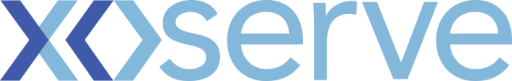 Please send completed form to: box.xoserve.portfoliooffice@xoserve.comDocument Version HistoryChange TitleRejection of incrementing reads following Isolation (RGMA Flows)Change reference number (XRN)4645aXoserve Project Manager  James BarlowEmail addressJames.Barlow@xoserve.comContact number0121 229 2802Target Change Management Committee date09/12/2020Date of Solution Implementation30/10/2020Section 1: Overview of Change DeliverySection 1: Overview of Change DeliveryWhen a User indicates that the Supply Meter Point is isolated, they are indicating that it is not capable of flowing gas (UNC Section G 3.4), and therefore an incrementing reading is not expected following such isolation. Other reading processes reject any incrementing readings.Where a User submits an RGMA transaction to reverse the isolation the initial JOB or UPD transaction is currently being processed, and the UK Link system is being updated with the Metering Information contained within the transaction. However, given that the User has informed the CDSP that the Supply Meter Point is not capable of flowing gas this has been excluded from allocation processes, and therefore any attempt to reconcile the Supply Meter Point creates an error within the invoicing process. As such these items are being currently excluded from the Amendment invoice.This change seeks to reject incrementing reads for Meter Points, with a status of Isolated and that Shipper Users are effectively made aware of such arrangements.When a User indicates that the Supply Meter Point is isolated, they are indicating that it is not capable of flowing gas (UNC Section G 3.4), and therefore an incrementing reading is not expected following such isolation. Other reading processes reject any incrementing readings.Where a User submits an RGMA transaction to reverse the isolation the initial JOB or UPD transaction is currently being processed, and the UK Link system is being updated with the Metering Information contained within the transaction. However, given that the User has informed the CDSP that the Supply Meter Point is not capable of flowing gas this has been excluded from allocation processes, and therefore any attempt to reconcile the Supply Meter Point creates an error within the invoicing process. As such these items are being currently excluded from the Amendment invoice.This change seeks to reject incrementing reads for Meter Points, with a status of Isolated and that Shipper Users are effectively made aware of such arrangements.Section 2: Confirmed Funding ArrangementsSection 3: Provide a summary of any agreed scope changesN/ASection 4: Detail any changes to the Xoserve Service DescriptionN/ASection 5: Provide details of any revisions to the text of the UK Link ManualN/ASection 6: Lessons LearntN/AVersionStatusDateAuthor(s)Summary of Changes0.1Peer Review27/10/2020James BarlowAll sections created0.2Awaiting ChMC Approval27/11/2020James BarlowInternal review complete